DECLARACIÓN DEL LABORATORIO DE ANÁLSIS CLÍNICOSA los _____ días del mes de __________ del año _____ (Especificar la Razón Social del Laboratorio de Análisis Clínicos) 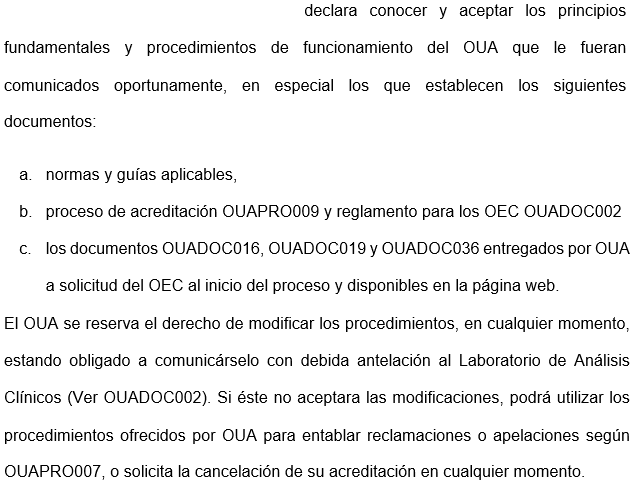 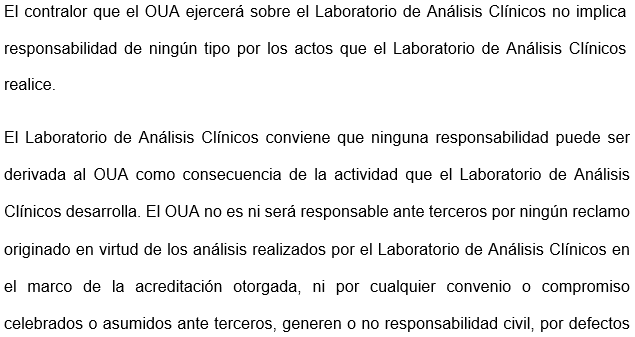 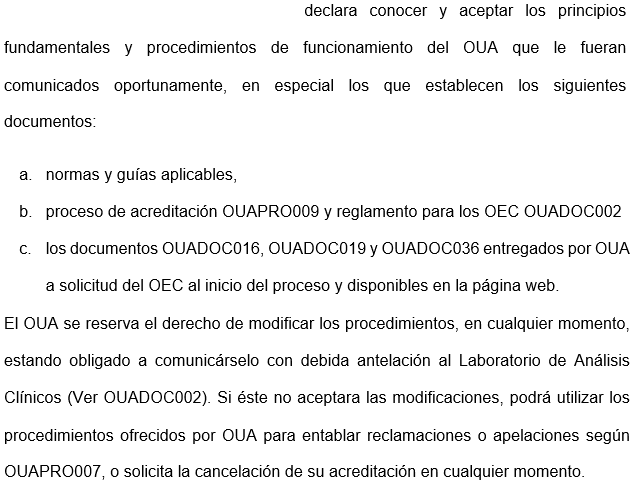 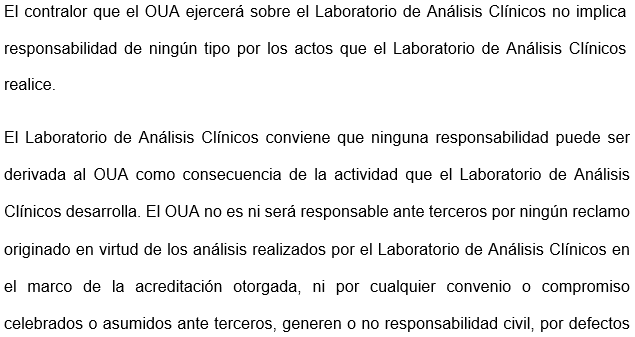 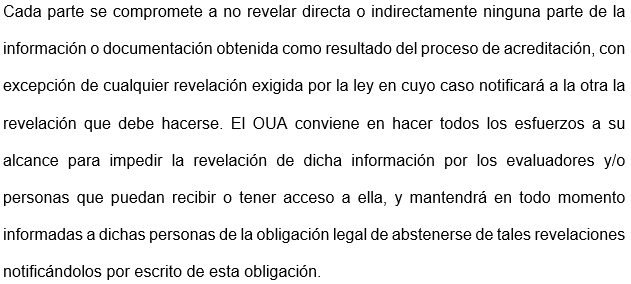 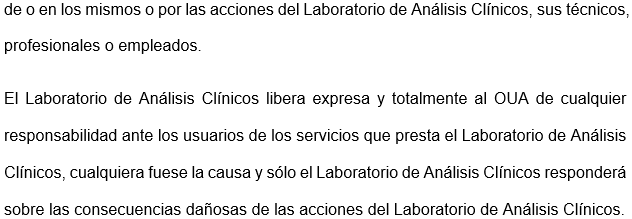 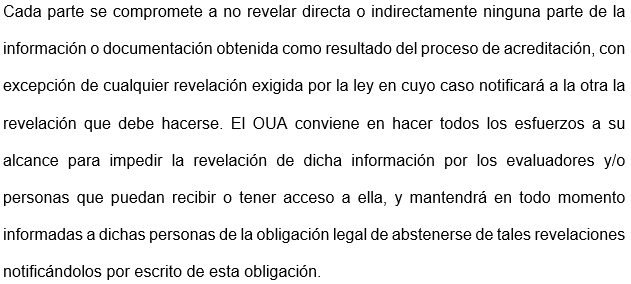 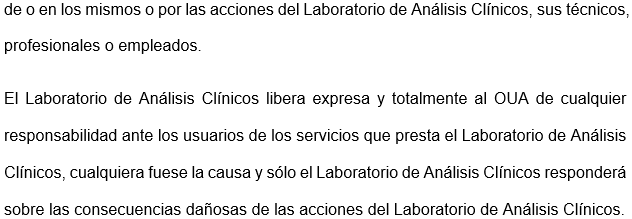        Responsable Legal del LA                                                          FirmaPor OUA:Fecha: